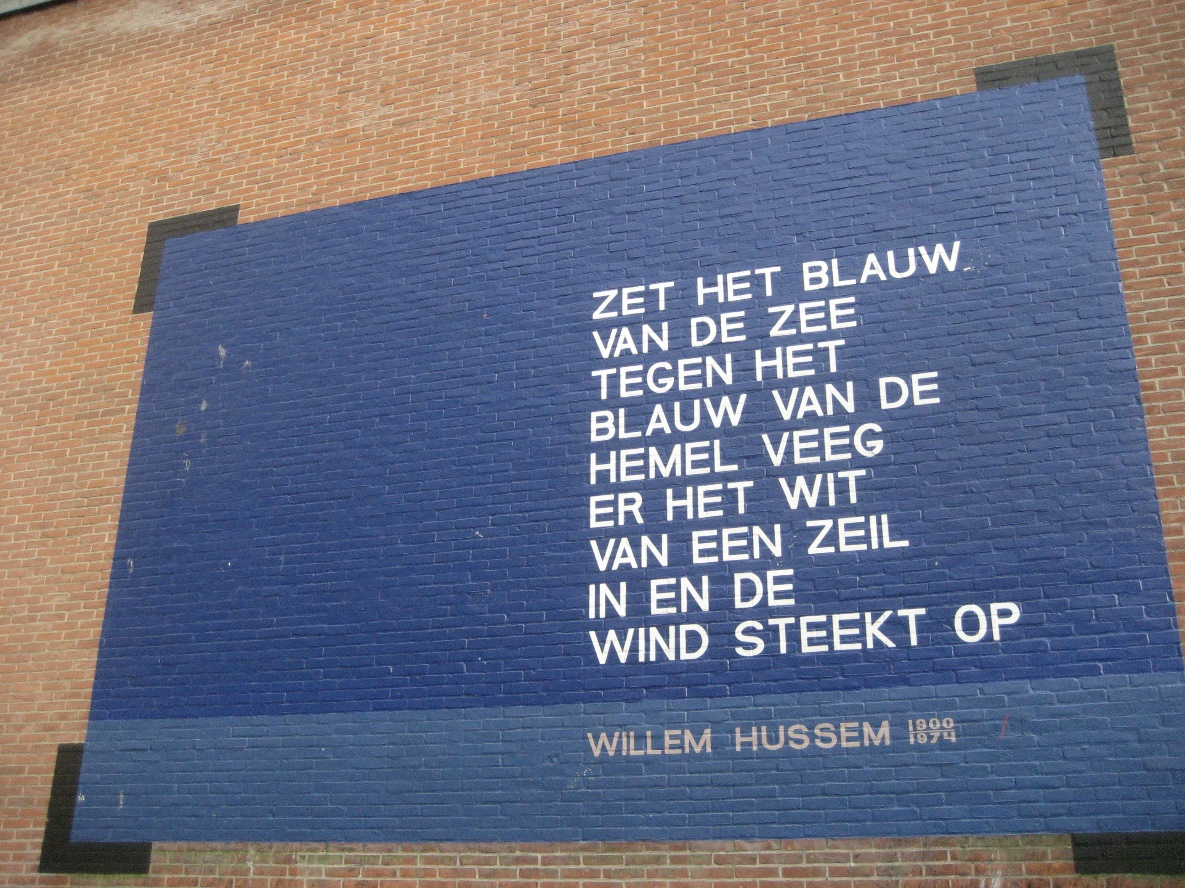 ‘Zet het blauw’, Willem Hussem (1900-1974), zijgevel Kaiserstraat 24Foto: Vysotsky (Wikimedia)ORDE VAN DIENST LEIDSE BINNENSTADSGEMEENTEZondag 3 juni 2018Eerste in de zomerserie diensten ‘Dichters, kunstenaars en bijbelschrijvers’Voorganger: ds. Margreet KlokkeOrganist: Jeroen Pijpersm.m.v. de Leidse Cantorij o.l.v. Hans BronsInleidend orgelspel, ontsteken kaarsenBegroeting door ouderling van dienstvoorbereidingLied (staande): LB 25b (cantorij, refrein allen)Stilte, waarna Aanroeping en groetKyriëgebed (met door de cantorij gezongen Kyrië)Cantorij: They that go down (Ps. 107: 23-30) – Herbert Sumsion (1899-1995)dienst van het woordGebedMoment met de kinderen – Zij gaan naar hun eigen dienstSchriftlezing: Genesis 1: 1-5Lied: LB 680 (vers 3 cantorij)Schriftlezing: Johannes 3:1-10Lied: OLB 487: 1 (cantorij), 3PreekLied (staande): LB 686dienst van gaven en gebedenGebedsintentiesCantorij: O lux beata Trinitas – Emma Brown (geb. 1985)Gebed, afgesloten met gezamenlijk gebeden ‘Onze Vader’Collecte, met mededelingen uit de gemeenteLied (staande): LB 675Zending en zegen (met gezongen Amen)Uitleidend orgelspelThey that go down to the sea in ships: and occupy their business in great waters;These men see the works of the Lord: and his wonders in the deep.For at his word the stormy wind ariseth: which lifteth up the waves thereof.They are carried up to the heaven, and down again to the deep: their soul melteth away because of the trouble.They reel to and fro, and stagger like a drunken man: and are at their wits' end.So when they cry unto the Lord in their trouble: he delivereth them out of their distress.For he maketh the storm to cease: so that the waves thereof are still.Then are they glad, because they are at rest: and so he bringeth them unto the haven where they would be.Vertaling:Er zijn er die met schepen op zee varen en  handeldrijven  op de grote wateren.Zíj zien de werken van de HEEREen Zijn wonderen in de diepte.Wanneer Hij spreekt,doet Hij een stormwind opsteken,die haar golven hoog opheft.Ze rijzen op naar de hemel,ze dalen neer in de diepe wateren;hun ziel smelt weg van ellende.Zij wankelen en waggelen als een dronken man,al hun wijsheid wordt verslonden.Maar toen zij in hun benauwdheid tot de HEERE riepen,leidde Hij hen uit hun angsten.Hij brengt de storm tot stilte,zodat hun golven zwijgen.Dan zijn zij verblijd, omdat de wateren gestild zijnen Hij hen naar de haven van hun wens leidde. (HSV)O lux beata Trinitas,Et principalis unitas,Iam sol recedat igneus,Infunde lumen cordibus.Te mane laudum carmine,Te deprecemur vespere:Te nostra supplex gloriaPer cuncta laudet saecula.Deo Patri sit gloria,Eiusque soli Filio,Cum Spiritu Paraclito,Et nunc et in perpetuum.Gelukzalig Licht, Drieënigheid,Sinds den beginne Een in wezen:Giet Gij, nu de vurige zon verdwijnt,Uw licht in onze harten.Laat ons loflied U des morgens,Laat ons U des avonds smeken:Laat onze smekende verheerlijkingDoor alle eeuwen heen U prijzen.Aan God de Vader zij de Eer,En aan zijn een'ge Zoon,Tezamen met de Geest, de Trooster,Nu en in alle eeuwigheid.